الجمهوريــة الجزائريــة الديمقراطيــة الشعبيــة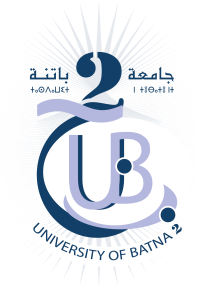 REPUBLIQUE ALGERIENNE DEMOCRATIQUE ET POPULAIREاستمارة التسجيل في الدكتوراه Formulaire d’inscription en Doctorat                   المشرف على الأطروحةالمترشحاللقب والإسم : ............... ( En langue étrangère )الرتبة : ............  النقال : ...................البريد الإلكتروني : ....................الفرع :  ......................القسم : .....................المؤسسة المستخدمة: ......................دكتوراه علوم                          دكتوراه الطور الثالث اللقب والإسم: ................... (En langue étrangère) المزداد(ة) بتاريخ : .............. بـ .................... (ولاية ........)السنة الجامعية : 2022/2023قسم : ................	معهد/كلية: ................النقال : .......................البريد الإلكتروني : ................. العنوان : ............................المهنة : ......................المؤسسة المستخدمة: ..............................المشرف المساعد (إن وجد)دكتوراه علوم                          دكتوراه الطور الثالث اللقب والإسم: ................... (En langue étrangère) المزداد(ة) بتاريخ : .............. بـ .................... (ولاية ........)السنة الجامعية : 2022/2023قسم : ................	معهد/كلية: ................النقال : .......................البريد الإلكتروني : ................. العنوان : ............................المهنة : ......................المؤسسة المستخدمة: ..............................اللقب والإسم : ............... ( En langue étrangère )الرتبة : ........... النقال : ..................البريد الإلكتروني :...............الفرع :  .................القسم : .....................المؤسسة المستخدمة: ........................دكتوراه علوم                          دكتوراه الطور الثالث اللقب والإسم: ................... (En langue étrangère) المزداد(ة) بتاريخ : .............. بـ .................... (ولاية ........)السنة الجامعية : 2022/2023قسم : ................	معهد/كلية: ................النقال : .......................البريد الإلكتروني : ................. العنوان : ............................المهنة : ......................المؤسسة المستخدمة: ...............................................................................................................................................................عنوان الأطروحة (Thème) : عنوان الأطروحة (Thème) : ................................الإختصاص:..............................................................الفرع:Problématique (de 200 à 300 mots)إشكالية الأطروحة (من 200 إلى 300 كلمة)Mots clés (de 4 à 6)الكلمات المفتاحية (من 4 إلى 6)Plan de travail avec références (de 150 à 200 mots)خطة العمل مع المراجع (من 150 إلى 200 كلمة)تعهد المشرف المساعدتعهد المشرفتعهد المترشح…………………..…………..   التاريخالإمضاء…………………..…………..   التاريخالإمضاء…………………..…………..   التاريخالإمضاءاللجنة العلمية للقسم أو المجلس العلمي للمعهدرئيس القسملجنة التكوين في الدكتوراه (خاص بطلبة الطور الثالث)